Комітет Верховної Ради України з питань правоохоронної діяльності До законопроектуза реєстр. №5517Комітет Верховної Ради України з питань бюджету на своєму засіданні                   16 червня 2021 року (протокол №92 ) відповідно до статей 27 і 109 Бюджетного кодексу України та статті 93 Регламенту Верховної Ради України розглянув проект Закону України про внесення змін до Кодексу України про адміністративні правопорушення щодо посилення відповідальності за порушення законодавства у сфері охорони навколишнього природного середовища (реєстр. № 5517 від 19.05.2021 р.), поданий народними депутатами України Дирдіним М.Є., Кузьміних С.В. та іншими народними депутатами України, і повідомляє про таке.Законопроектом пропонується внести зміни до статей 52 та 82 Кодексу України про адміністративні правопорушення та посилити адміністративну відповідальність за:псування сільськогосподарських та інших земель, забруднення їх хімічними і радіоактивними речовинами, нафтою та нафтопродуктами, неочищеними стічними водами, виробничими та іншими відходами, а так само невжиття заходів по боротьбі з бур'янами - шляхом збільшення штрафів, встановивши їх розмір на громадян від двохсот п’ятдесяти до чотирьохсот п’ятдесяти і на посадових осіб, громадян - суб'єктів підприємницької діяльності від п’ятисот до тисячі неоподатковуваних мінімумів доходів громадян (чинна норма - штраф на громадян від двадцяти до вісімдесяти неоподатковуваних мінімумів доходів громадян і на посадових осіб, громадян - суб'єктів підприємницької діяльності від п'ятдесяти до ста неоподатковуваних мінімумів доходів громадян);порушення вимог щодо поводження з відходами під час їх збирання, перевезення, зберігання, оброблення, утилізації, знешкодження, видалення або захоронення - шляхом збільшення штрафів, встановивши їх розмір на громадян - від двохсот п’ятдесяти до чотирьохсот п’ятдесяти неоподатковуваних мінімумів доходів громадян з тимчасовим затриманням транспортного засобу, якщо це пов’язано із порушенням вимог перевезення відходів і на посадових осіб, громадян - суб'єктів підприємницької діяльності – від п’ятисот до тисячі неоподатковуваних мінімумів доходів громадян з тимчасовим затриманням транспортного засобу, якщо це пов’язано із порушенням вимог перевезення відходів (чинна норма - штраф на громадян від двадцяти до вісімдесяти неоподатковуваних мінімумів доходів громадян і на посадових осіб, громадян - суб'єктів підприємницької діяльності від п'ятдесяти до ста неоподатковуваних мінімумів доходів громадян).За умови виявлення зазначених правопорушень реалізація положень законопроекту може мати вплив на дохідну частину (збільшення надходжень) державного та місцевих бюджетів від сплати штрафних санкцій. Про таке також зазначається в експертному висновку Міністерства фінансів України до даного законопроекту.Тому, відповідно до вимог частини першої статті 27 Бюджетного кодексу України та частини третьої статті 91 Регламенту Верховної Ради України суб’єкту права законодавчої ініціативи належало надати до законопроекту фінансово-економічне обґрунтування (включаючи відповідні розрахунки). За підсумками розгляду Комітет з питань бюджету ухвалив рішення, що проект Закону про внесення змін до Кодексу України про адміністративні правопорушення щодо посилення відповідальності за порушення законодавства у сфері охорони навколишнього природного середовища (реєстр. № 5517 від 19.05.2021 р.), поданий народними депутатами України Дирдіним М.Є., Кузьміних С.В. та іншими народними депутатами України, має опосередкований вплив на показники державного та місцевих бюджетів (може призвести до збільшення доходів залежно від виявлених правопорушень). У разі прийняття відповідного закону він може набирати чинності згідно із законодавством.Голова Комітету	                                                                     Ю.Ю. АрістовВЕРХОВНА РАДА УКРАЇНИ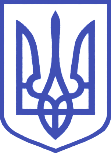 Комітет з питань бюджету01008, м.Київ-8, вул. М. Грушевського, 5, тел.: 255-40-29, 255-43-61, факс: 255-41-23